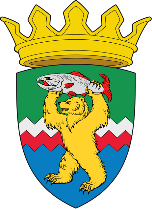 РОССИЙСКАЯ ФЕДЕРАЦИЯКАМЧАТСКИЙ КРАЙЕЛИЗОВСКИЙ МУНИЦИПАЛЬНЫЙ РАЙОНДУМА ЕЛИЗОВСКОГО МУНИЦИПАЛЬНОГО РАЙОНАРЕШЕНИЕ24 июня 2021 г. № 1573	г. Елизово105 сессия Рассмотрев внесенный Администрацией Елизовского муниципального района проект нормативного правового акта «Положение о порядке установки и эксплуатациирекламных конструкций на территории Елизовского муниципального района», руководствуясь Федеральным законом от 06.10.2003 № 131-ФЗ «Об общих принципах организации местного самоуправления в Российской Федерации», Федеральным законом от 13.03.2006 № 38-ФЗ «О рекламе», Уставом Елизовского муниципального района, Дума Елизовского муниципального районаРЕШИЛА:1. Принять нормативный правовой акт «Положение о порядке установки и эксплуатациирекламных конструкций на территории Елизовского муниципального района».2. Направить нормативный правовой акт, принятый настоящим Решением, Главе Елизовского муниципального района для подписания и опубликования (обнародования) в установленном порядке.3. Настоящее Решение вступает в силу с момента его принятия.Председатель Думы Елизовского муниципального района                                         А.А. ШергальдинРОССИЙСКАЯ ФЕДЕРАЦИЯКАМЧАТСКИЙ КРАЙЕЛИЗОВСКИЙ МУНИЦИПАЛЬНЫЙ РАЙОНДУМА ЕЛИЗОВСКОГО МУНИЦИПАЛЬНОГО РАЙОНАНОРМАТИВНЫЙ ПРАВОВОЙ АКТПОЛОЖЕНИЕо порядке установки и эксплуатациирекламных конструкций на территории Елизовского муниципального районаПринят Решением Думы Елизовского муниципального района от 24.06.2021 № 1573Общие положения1.1. Положение о порядке установки иэксплуатации рекламных конструкций на территории Елизовского муниципального района (далее –Положение) устанавливает требования к установке иэксплуатации рекламных конструкций на территории Елизовского муниципального района,ирегламентирует правоотношения, связанные с установкой и эксплуатациейрекламных конструкций на земельных участках, зданиях либо иномнедвижимом имуществе, расположенном на территории Елизовского муниципального района,а такжеосуществление иных полномочийв соответствии с Федеральным законом от 06.10.2003№ 131-ФЗ «Об общих принципах организации местного самоуправления», Федеральным законом от 13.03.2006  № 38-ФЗ «О рекламе».1.2. Настоящее Положение устанавливает типы объектов наружной рекламы, требования к территориальной установке, содержанию, размещению  и эксплуатации рекламных конструкций, определяет порядок разработки и согласования проекта Схемы размещения рекламных конструкций, а также порядок и/или условия заключения договоров на установку и эксплуатацию рекламных конструкций на земельных участках независимо от форм собственности, а также на зданиях или ином недвижимом имуществе, находящихся в муниципальной собственности, либо на земельных участках, государственная собственность на которые не разграничена, расположенных на территории Елизовского муниципального района, порядок монтажа и демонтажа рекламных конструкций. 1.3. Функции и полномочияадминистрации Елизовского муниципального района, связанные с осуществлением указанной деятельности,реализуются Управлением экономического развития Администрации Елизовского муниципального района(далее -  Уполномоченный орган).1.4. Настоящее Положение разработано наосновании Конституции Российской Федерации, Гражданского кодекса Российской Федерации, Федерального закона от 06.10.2003 № 131-ФЗ «Об общих принципах организации местного самоуправления в Российской Федерации», Федерального закона от13.03.2006  № 38-ФЗ «Орекламе», Федерального закона от 01.06.2005 № 53-ФЗ «Огосударственном языке Российской Федерации», Постановления Правительства Камчатского края от 21.10.2013 № 462-П «Об утверждении Порядка предварительного согласования схем размещения рекламных конструкций на земельных участках независимо от форм собственности, а также на зданиях или ином недвижимом имуществе, находящихся в собственности Камчатского края или муниципальной собственности, и вносимых в них изменений»,иных нормативныхправовых актовРоссийской Федерации, Камчатского края, Елизовского муниципального района.1.5. Настоящее Положение является обязательным для исполнения всеми лицами –владельцами рекламных конструкций, собственниками или иными законными владельцами имущества, к которому присоединены такиеконструкции вне зависимости от их организационно-правовой формы и действует на всей территории Елизовского муниципального района.1.6. Установка и эксплуатация рекламных конструкций допускается при наличии разрешений на установку и эксплуатацию рекламных конструкций(далее – Разрешение), выдаваемых Уполномоченным органом в порядке, предусмотренном действующим законодательством и настоящим Положением.1.7. Порядок демонтажа рекламных конструкций осуществляется в соответствии с действующим законодательством и в порядке, предусмотренном настоящим Положением.2. Основные понятия2.1. Для целей настоящего Положения используются следующие основные понятия:– реклама– информация, распространенная любым способом, в любой
форме и с использованием любых средств, адресованная неопределенному кругу лиц и направленная на привлечение внимания к объекту рекламирования,формирование или поддержание интереса к нему и его продвижение на рынке;– рекламодатель– изготовитель или продавец товара либо иное
определившее объект рекламирования и (или) содержание рекламы лицо.– рекламопроизводитель– лицо, осуществляющее полностью или
частично приведение информации в готовую для распространения в виде рекламы форму;– рекламораспространитель– лицо, осуществляющее распространение
рекламы любым способом, в любой форме и с использованием любых средств;– владелец объекта наружной рекламы (физическое или юридическое лицо) - собственник объекта наружной рекламы либо иное лицо, обладающее вещным правом на объект наружной рекламы или правом владения и пользования объектом наружной рекламы на основании договора с ее собственником.– заявитель – физическое или юридическое лицо, подавшее заявление в Уполномоченный органс цельюполучения Разрешения; – разрешение на установку и эксплуатацию рекламной конструкции–документ установленной формы, удостоверяющий права на установку рекламнойконструкции, и ее эксплуатацию в соответствии с Федеральным законом от13.03.2006 № 38-ФЗ «О рекламе» (далее – Закон о рекламе) и настоящимПоложением;– дизайн-проект объекта наружной рекламы –документ, содержащий фотомонтаж конструкции по месту предполагаемой эксплуатации рекламной конструкции, карту (схему) размещения рекламной конструкции, фотографию места установки и эксплуатации рекламнойконструкции, исчерпывающую информациюо технических характеристиках конструкции. Разрабатывается с учетом требований административного регламента предоставления муниципальной услуги по выдаче разрешений на установку и эксплуатацию рекламных конструкций, аннулированию разрешений на установку и эксплуатацию рекламных конструкций на территории Елизовского муниципального района;– социальная реклама–информация, распространяемая любым
способом, в любой форме и с использованием любых средств, адресованная
неопределенному кругу лиц и направленная на достижение благотворительных иных общественно полезных целей, а также обеспечение интересов государства;– рекламные конструкции –щиты, стенды, строительные сетки,перетяжки, электронные табло, воздушные шары, аэростаты и иные технические средства стабильного территориального размещения, монтируемые и располагаемые на земельных участках, внешних стенах, крышах и иных конструктивных элементах зданий, строений, сооружений или вне их, а также на остановочных пунктах движения общественного транспорта, используемые с целью распространения рекламы;– информационное поле рекламной конструкции– часть рекламной
конструкции, предназначенная для непосредственного распространения рекламы;– средства размещения информации– конструкции, сооружения,технические приспособления, художественные элементы и другие носители,предназначенные для распространения информации за исключением рекламныхконструкций;– информационные конструкции специального назначения–
конструкции, предназначенные для размещения на них исключительно
регламентируемых сведений о предприятиях, учреждениях, организациях или
индивидуальных предпринимателях, ведущих свою деятельность в данном
конкретном здании (строении, сооружении). Установлены следующие виды информационных конструкций специального назначения:– информационные вывески – для информации о размещении в данном
конкретном здании (строении, сооружении), на котором они размещаются, представительных, исполнительно-распорядительных органов местного
самоуправления, органов государственной власти Российской Федерации, государственных, муниципальных и иных учреждений, предприятий и организаций;– информационные доски и таблички, информационные блоки – для
информации об объектах потребительского рынка и услуг, обязательной к
донесению до потребителя в соответствии с Законом Российской Федерации от07.02.1992 №2300-1 «О защите прав потребителей».2.2. Схема размещения рекламных конструкций – документ, определяющий места размещения рекламных конструкций, типы и виды рекламных конструкций, установка которых допускается на территории Елизовского муниципального района. Уполномоченный орган муниципального района разрабатывает и утверждает Схемы размещения рекламных конструкций на земельных участках независимо от форм собственности, а также на зданиях или ином недвижимом имуществе, находящихся в собственности субъектов Российской Федерации или муниципальной собственности, в соответствии с документами территориального планирования,  с обеспечением соблюдения внешнегоархитектурного облика сложившейся застройки, градостроительных норм и правил,требований безопасности.2.3. Схема размещения рекламных конструкций и вносимые в нее изменения подлежат предварительному согласованию с уполномоченным органом исполнительной власти Камчатского края в порядке, установленном
высшим исполнительным органом государственной власти Камчатского края. Схема размещения рекламных конструкций и вносимые в
нее изменения подлежат опубликованию (обнародованию) в порядке, установленном для официального опубликования (обнародования) муниципальных правовых актов, и размещению на официальном сайте органа местного самоуправления муниципального района в информационно-телекоммуникационной сети «Интернет» (https://elizovomr.ru/).2.4. Рабочая группа по реализации на территории Елизовского муниципального района отдельных положений Федерального закона от 13.03.2006 № 38-ФЗ «О рекламе»– постоянно действующий
коллегиальный орган при администрации Елизовского муниципального района, созданный для осуществления контроля и координации
деятельности в сфере размещения рекламных конструкций на территории Елизовского муниципального района.3. Информационно-рекламное оформление предприятий и организацийпо обслуживанию населения, ориентирование их местонахождения3.1. Информационно-рекламным оформлением предприятий и организацийпо обслуживанию населения являются вывески, настенные панно, кронштейны идругие объекты, установленные на внешних стенах зданий и сооружений, натерритории, в местах их нахождения в целях информирования потребителя отоварах и услугах.Информационно-рекламное оформление предприятий и организаций по
обслуживанию населения подразделяются на следующие виды:– вывески;– информационное оформление (средства размещения информации);– рекламное оформление.3.2. Вывеска предназначена для доведения до сведения потребителей
информации на русском языке о наименовании изготовителя (исполнителя, продавца), месте его нахождения (адрес) и режиме его работы в целях защиты прав потребителей (ст. 9 Закона Российской Федерации от 07.02.1992 № 2300-1 «О защитеправ потребителей»).Зарегистрированные товарные знаки или знаки обслуживания, не имеющиерусскоязычного написания, могут быть выполнены в оригинальном виде. Вывеска устанавливается изготовителем (исполнителем, продавцом) на видном месте на здании справа или слева у главного входа в занимаемое им здание или помещение, а также на ярмарках, лотках и в других местах осуществления им торговли, бытового и иного вида обслуживания вне постоянного места нахождения.Оформление Разрешения Уполномоченным органом на размещение вывески не требуется.3.3. Установка и эксплуатация средств размещения информации для
оформления предприятий и организаций, осуществляющих деятельность по
обслуживанию населения, в т.ч. для ориентирования их местонахождения, исключая вывески, осуществляется на основании согласования уполномоченного органа местного самоуправления городских и сельских поселений, на территории которого расположены предприятия и организации.3.4. Предприятия и организации по обслуживанию населения вправе
устанавливать дополнительную к установленным средствам размещения
информации рекламную информацию (рекламное оформление).Установка рекламного оформления предприятий и организаций по
обслуживанию населения, осуществляется на основании разрешения, оформленного в порядке, предусмотренным действующим законодательством в отношении размещения рекламных конструкций.4. Типы объектов наружной рекламы 4.1. Объекты наружной рекламы подразделяются на:– стационарные объекты наружной рекламы, которые
характеризуются неизменным местом размещения и конструкцией в типовом или индивидуальном исполнении;– временные объекты наружной рекламы, которые
характеризуются периодом размещения и определенной зоной или участком
территории, на котором они могут быть размещены на заявленный
период.4.2. Стационарные конструкции:4.2.1.Щитовые установки- отдельно стоящие на земле объекты наружной рекламы, имеющие внешние поверхности для размещения
информации и состоящие из фундамента, стойки, каркаса и информационного поля.Щитовые установки подразделяются по площади информационного поля
одной стороны на следующие виды:– малого формата (до 4,5 кв. м включительно);– среднего формата (от 4,5 до 10 кв. м включительно);– большого формата (более 10 и до 18 кв. м включительно);– сверхбольшого формата (более 18 кв. м).В отдельных случаях могут применяться:– конструкции, размещаемые в соответствии с разработанными концепциями наружного оформления площадей, трасс, городских зон;– конструкции, размещаемые с учетом конкретных градостроительных условий.Требования к щитовым установкам:– щитовые установки выполняются, как правило, в двустороннем варианте;– щитовые установки, выполненные в одностороннем варианте, должны иметь декоративно оформленную обратную сторону;– фундаменты отдельно стоящих щитовых установок не должны выступать над уровнем земли. В исключительных случаях, когда заглубление фундамента невозможно, допускается размещение фундаментов без заглубления при наличии бортового камня или дорожных ограждений (по ГОСТу Р 52289-2004);– конструктивные элементы жесткости и крепления (болтовые соединения,элементы опор, технологические косынки и т. п.) должны быть закрыты декоративными элементами;– щитовые установки не должны иметь видимых элементов соединения
различных частей конструкций (торцевые поверхности конструкций, крепления
осветительной арматуры, соединения с основанием).Виды щитовых конструкций:– суперсайт - отдельно стоящая рекламная конструкция, устанавливаемая на фундамент, опорную стойку, состоящая из одного, двух или трех
информационных полей, размер каждого из которых составляет 15 x 5 м или
12 x 5 м;– суперборд - отдельно стоящая рекламная конструкция, устанавливаемаяна фундамент, опорную стойку, состоящая из одного, двух или трех
информационных полей, размер каждого из которых составляет 12 x 4 м или 8
x 4 м;– билблорд - отдельно стоящая рекламная конструкция, устанавливаемая на фундамент, опорную стойку, состоящая из одного, двух или трех
информационных полей, размер каждого из которых составляет 3 x 6 м;– светодиодный экран - устройство отображения и передачи визуальной
информации (дисплей, телевизор, монитор), устанавливаемое как отдельно
стоящая рекламная конструкция;– стела - плоскостная или объемно-пространственная отдельно стоящая
рекламная конструкция индивидуального исполнения;– ситиборд - отдельно стоящая рекламная конструкция, устанавливаемая на фундамент, опорную стойку, состоящая из одного, двух или трех
информационных полей, размер каждого из которых составляет 3 x 2 м по
контуру;– сити-формат - отдельно стоящая рекламная конструкция, устанавливаемая на фундамент, опорную стойку, состоящая из одного или двух
информационных полей, размер каждого из которых составляет 1,2 x 1,8 м по
контуру.4.2.2. Объемно-пространственные объекты – объекты наружной рекламы и информации, на которых для распространения рекламной информации используется как объем объекта, так и его поверхность. Данные объектывыполняются по индивидуальным проектам.Отдельным видом объёмно-пространственных конструкций выступают джумби - объемная рекламная конструкция стабильного территориального
размещения, которая своей формой похожа на предлагаемый товар, но
увеличена в несколько раз.Площадь информационного поля объемно-пространственных объектов определяется расчетным путем.На объекты данного типа и правила их установки и эксплуатации распространяются требования, предъявляемые к отдельно стоящим щитовым объектам, в части, их касающейся.4.2.3. Флаговые композиции и навесы – объекты наружной рекламы, состоящие из основания, одного или нескольких флагштоков (стоек)и мягких полотнищ.Флаги могут устанавливаться на опоре освещения, на зданиях и сооружениях, на земле. На объекты данного типа, установленные на земле, и на правила их установки распространяются требования, предъявляемые к отдельно стоящим щитовым объектам, в части, их касающейся.Площадь информационного поля флага определяется площадью двух сторон его полотнища.Площадь информационного поля навеса определяется размером одной из егосторон.4.2.4. Крышные объектынаружной рекламы– объекты(объемные или плоскостные), устанавливаемые полностью или частично выше
уровня карниза здания или на крыше.Для размещения информации, не относимой распорядительными и
нормативными актами Российской Федерации к рекламе и предусмотренной к
размещению обычаями делового оборота в целях информирования исключительно об организациях и индивидуальных предпринимателях, находящихся(осуществляющих деятельность) в конкретных зданиях и строениях, на которыхустанавливается рекламная конструкция, организация (индивидуальныйпредприниматель) вправе установить рекламную конструкцию на крышездания, строения (информационную крышную конструкцию) в соответствии со следующими требованиями:– если организация (индивидуальный предприниматель), в месте фактического нахождения (месте осуществления деятельности) которой устанавливаетсяинформационная крышная конструкция и сведения о наименовании которойсодержатся на этой крышной конструкции, является единственным собственником(правообладателем, пользователем) здания, строения;– на крыше одного объекта может быть установлена только одна
информационная крышная конструкция с одной стороны. При расположении
информационной крышной конструкции на углу здания, строения в целях
декорирования ее несущих элементов целесообразно формирование угловой
композиции крышной конструкции с двумя лицевыми сторонами;– установка крышных конструкций допускается только в виде отдельно
стоящих букв, обозначений и декоративных элементов без использования фоновых подложек;– информационное поле крышных конструкций располагается параллельно к поверхности фасадов объектов, по отношению к которым они установлены, вышелинии карниза или парапета здания (строения, сооружения) в зависимости от местаустановки крышной конструкции;– размещение крышных конструкций должно осуществляться на расстоянии от карниза не более 1,0 м и от края кровли в глубину не менее 1,0 м, если это непротиворечит архитектуре фасада здания;– крышные конструкции могут быть оборудованы исключительно внутреннейподсветкой;– крышные конструкции должны быть соразмерными (сомасштабными) зданию(строению, сооружению), высота этих конструкций с учетом всех используемых элементов должна быть: – не более 0,8 м для 1-2-этажных объектов;– не более 1,2 м для 3-5-этажных объектов;– не более 1,8 м для 6-9-этажных объектов.При этом размещение крышных конструкций на скатной кровле возможно только в соответствии с индивидуальным дизайн-проектом, разработанным и утвержденным в установленном порядке.Установка нескольких информационных крышных конструкций
осуществляется только в соответствии с фасадной схемой информационного
оформления здания или индивидуальным дизайн-проектом средства размещенияинформации, разработанными и утвержденными в установленном порядке. Принеравномерной высоте крыши в пределах одного здания, строения, сооруженияустановку крышных конструкций целесообразно осуществлять на здании или на части здания меньшей высоты.Запрещается:– установка информационных крышных конструкций непосредственно на
крышах жилых, в том числе многоквартирных, домов. Установка информационныхкрышных конструкций на крышах встроенно-пристроенных помещений жилыхмногоквартирных домов возможна только в соответствии с индивидуальнымдизайн-проектом средства размещения информации, разработанным иутвержденным в установленном порядке;– крепление крышных конструкций на крышах зданий, строений и сооружений на декоративные ограждения кровли;– размещение крышных конструкций на крышах объектов (выявленных
объектов) культурного наследия, крышах зданий, строений, расположенных на
территориях объектов (выявленных объектов) культурного наследия, а также на
крышах зданий, строений и сооружений исторической застройки в пределах
охранных зон и зон регулируемой застройки.Установка крышных конструкций в целях размещения на них рекламы
допускается только при соответствии их художественно-композиционных решений вышеуказанным требованиям.Площадь информационного поля крышных объектов наружной рекламы, установленных на зданиях, при расчете суммы оплаты определяется внешним габаритным размерам информационного поля крышных объектов наружной рекламы и информации в целом.4.2.5.Настенные панно (брандмауэры) – объекты наружной рекламы и информации, устанавливаемые на плоскости стен зданий в виде объектов,состоящих из элементов крепления к стене, каркаса и информационного поля.Настенные панно выполняются по типовым или индивидуальным проектам. Для настенных панно, имеющих элементы крепления к стене, в обязательном порядке разрабатывается проект крепления объекта с целью обеспечениябезопасности при эксплуатации.Площадь информационного поля настенного панно определяется габаритами каркаса информационного поля.4.2.6. Панели-кронштейны – двусторонние консольные плоскостные объекты наружной рекламы, устанавливаемые на опорах (собственных опорах, мачтах-опорах городского освещения, опорах контактной сети) или на зданиях.Панели-кронштейны рекомендуется выполнять в двустороннем варианте с внутренней подсветкой и устанавливать на единой горизонтальной оси с выравниванием по средней линии, как правило (с учетом рельефа территории), между первым и вторым этажами или между первым этажом и карнизом на единой горизонтальной оси (выравнивание по средней линии) с настенными конструкциями.Если организация, индивидуальный предприниматель занимает помещения, выходящие на угол здания, строения, допускается установка по одной консольной информационной конструкции на каждом фасаде, соответствующем занимаемым помещениям.Расстояние между панель - кронштейнами на одном здании должно быть не менее 10 м. Расстояние от уровня земли до нижнего края конструкции должно быть не менее 2.5 м. Габаритные размеры данного вида конструкции, при установке на здании, строении, сооружении не должны превышать 0.6 х 0.6 м. Площадь информационного поля панели-кронштейна определяется общей площадью двух его сторон.4.2.7. Проекционные установки – объекты наружной рекламы и информации, предназначенные для воспроизведения изображения на земле, на плоскостях стен и в объеме. Конструкции проекционных установок состоят из проецирующего устройства и поверхности (экрана) или объема, в котором формируется информационное изображение. Площадь информационного поля для плоских изображений определяется габаритами проецируемой поверхности, а для объёмных изображений определяется расчетным путем.4.2.8. Электронные экраны (электронные табло) – объекты наружной рекламы, предназначенные для воспроизведения изображения на плоскости экрана за счет светоизлучения светодиодов, ламп, иных источников света или светоотражающих элементов. Площадь информационного поля определяется габаритами светоизлучающей поверхности.Отдельно стоящие электронные экраны должны иметь декоративно оформленную обратную сторону, фундаменты отдельно стоящих электронных экранов не должны выступать над уровнем земли. В исключительных случаях, когда заглубление фундамента невозможно, допускается размещение фундаментов без заглубления при наличии бортового камня или дорожных ограждений (по ГОСТ Р 52289-2019). Конструктивные элементы и элементы крепления (болтовые соединения, элементы опор и т. п.) должны быть закрыты декоративными элементами. Электронные экраны должны быть оборудованы системой аварийного отключения от сети электропитания и соответствовать требованиям пожарной безопасности, а так же системой, регулирующей яркость экрана в зависимости от условий освещения.4.2.9.Маркизы – объекты наружной рекламы и информации, выполненные в виде козырьков и навесов с нанесенной на них рекламной информацией размещенные над витринами, входами или проемами зданий и сооружений.Маркизы представляют собой сборно-разборную рекламную конструкцию для затенения фасадных элементов, таких как витрины с их экспозициями, оконные проемы, террасы, а также для защиты от дождя и ветра и состоят из элементов крепления к зданию, каркаса и информационного поля, выполненного на мягкой или жесткой основе. Площадь информационного поля маркизы определяется габаритами нанесённогоизображения. Размещение информации на маркизе рекомендуется осуществлять только в виде нанесенного непосредственно на нее изображения.4.2.10. Витринная информационно/рекламная конструкция – информационно/рекламная конструкция, размещаемая в витрине на внешней и (или) внутренней стороне остекления.Витринные информационно/рекламные конструкции, размещаются непосредственно во внутреннем объеме витрины в целях расширения возможностей предоставления визуальной информации о деятельности находящейся в здании (строении) организации (индивидуальном предпринимателе).Витринные информационно/рекламные конструкции, располагаемые в пределах одного здания, должны быть взаимоувязаны по размеру и месту размещения. Непосредственно на остеклении витрины с внутренней стороны допускается установка информационно/рекламных конструкций в виде плоских букв и декоративных элементов. Установка информационно/рекламных конструкций в витринах и оформление витрин должно осуществляться комплексно.Не допускается:– установка витринной конструкции на внешней стороне витрины;– нанесение изображений информационного характера на защитные жалюзи;– установка любых видов средств размещения информации с креплением на ограждения витрин, приямков и на защитные решетки окон.4.2.11. Рекламные объекты, совмещенные с элементами уличной мебели–
реклама на остановках транспорта, парковых скамейках, уличных терминалов оплаты, мусорных контейнерах и т.д. –реклама, устанавливаемая на застекленной части или иной плоскостных частях уличноймебели. Площадь информационного поля рекламной конструкции, совмещенной с уличной мебелью определяется габаритными размерами информационного поля.4.2.12. Временные объекты наружной рекламы и информации. К временным объектам наружной рекламы относятся носители рекламных сообщений, размещаемые на определенном участке территории с условием ограничений по времени размещения.4.2.13. Выносные щитовые конструкции (штендеры) – временные объекты наружной рекламы и информации, устанавливаемые предприятиями в часы их работы.  Данный вид объектов наружной рекламы не подлежит получению Разрешения.5. Требования к содержанию рекламных конструкций 5.1. Рекламные конструкции должны содержаться в технически исправном состоянии. Владелец конструкции обязан регулярно производить очистку конструкции от загрязнений.Не допускается наличие на рекламных конструкциях механических повреждений, нарушения целостности конструкции, неисправных электрических элементов. Металлические элементы конструкций должны быть очищены от ржавчины и окрашены.5.2. Размещение на рекламных конструкциях - объявлений, посторонних надписей, изображений и других сообщений, не относящихся к данному объекту наружной рекламы и информации, запрещено.6. Общие требования к размещению рекламных конструкций 6.1. Рекламные конструкции, установленные на территории Елизовского муниципального района не должны ухудшать визуальный, архитектурный, ландшафтный облик территории района, определяемый локальными нормативными правовыми актами органов местного самоуправления городских и сельских поселений, входящих в состав района.6.2. Рекламные конструкции и их территориальное размещение должны соответствовать требованиям техническогорегламента.Проектная документация должна быть выполнена в соответствии с действующими государственными стандартами и другими нормативными правовыми актами.6.3. Расстояния между отдельно стоящими рекламными конструкциями независимо от их типа и вида, расположенными в одном направлении (на одной стороне проезда, улицы, магистрали, одном разделительном газоне) должно составлять не менее 100 метров. 6.3.1. Расстояние между рекламными конструкциями, установленными на
опорах городского освещения, флагштоками/вымпелами, джумби, указателями
городской системы ориентирования и другими рекламными конструкциями не
учитывается.6.3.2. Максимальная высота отдельно стоящих рекламных конструкций, устанавливаемых на земельных участках, на которых расположены
многоквартирные дома, составляет не более 7,5 метров;6.3.3.Расстояние от ближайшего края отдельно стоящей рекламной
конструкции до края ближайшего здания, строения, сооружения должно
составлять не менее 3 метров.6.4. Рекламные конструкции не являются объектами капитального строительства. На правоотношения, возникающие в связи с установкой рекламных конструкций не распространяются правила, предусмотренные Федеральным законом от 21.07.1997 № 122-ФЗ «О государственной регистрации прав на объекты недвижимого имущества и сделок с ним».6.5. Типовые и индивидуальные проекты рекламных конструкций должны пройти техническую экспертизу (на устойчивость, ветровую нагрузку, прочность фундамента и т.д.) в специализированных организациях, имеющих соответствующее разрешение в порядке, определенномнастоящим Положением. Владелец рекламной конструкции не имеет права вносить дополнения и изменения в утвержденную проектную документацию без согласования с органами, согласовавшими эту документацию. Также запрещено вносить изменения в конструктивные части согласованных рекламных конструкций.6.6. Материалы, используемые при изготовлении всех типов рекламных конструкций должны отвечать требованиям, установленным законодательством Российской Федерации. Устройство рекламной конструкции должно соответствовать техническим нормам и требованиям к устройствам соответствующего типа, должно быть безопасно спроектировано, изготовлено и установлено в соответствии содействующим законодательством.6.7. Монтажно-строительные и электромонтажные работы по установке и эксплуатации рекламных конструкций выполняются в соответствии с проектной документацией организациями, имеющими соответствующие разрешения на проведение этих работ.6.8. Не допускается снижение прочности, устойчивости и надежности зданий и сооружений, на которых размещаются рекламные конструкции, или их повреждения.6.9. Рекламные конструкции не должны создавать помех для выполнения работ по эксплуатации и ремонту зданий и строений.6.10. Установка и эксплуатация рекламных конструкций на знаке дорожного движения, его опоре или любом ином приспособлении, предназначенном для регулирования дорожного движения, не допускается.6.11. Установка и эксплуатация рекламных конструкций над проезжей частью автомобильных дорог и улиц (за исключением транспарантов-перетяжек и конструкций на путепроводах, трубопроводах) не допускается.6.12. Установка и эксплуатация всех типов отдельно стоящих рекламных конструкций, на земельных участках, независимо от формы собственности земельного участка, допускается исключительно на местах включенных Схему размещения рекламных конструкций Елизовского муниципального района.6.13. Не допускается эксплуатация объектов наружной рекламы без размещения на них рекламного или информационного сообщения/изображения, за исключением времени проведения работ по смене изображения, но не более 7 календарных дней.6.14. Установка и эксплуатация рекламных конструкций на землях общего пользования не должны создавать помех для пешеходов, уборки улиц и тротуаров. Не допускается установка и эксплуатация рекламных конструкций, являющихся источниками шума, вибраций, мощных световых, электромагнитных, иных излучений и полей вблизи жилых зданий. Запрещается установка рекламных конструкций на цветниках и тротуарах, если после их установки ширина прохода для пешеходов составит менее 2-х метров.6.15. Крепежные элементы рекламных конструкций должны быть скрыты декоративными элементами.6.16. Рекламораспространительобязан использовать рекламную конструкцию исключительно в целях распространения рекламы, социальной рекламы. 6.17. Рекламная конструкция должна иметь маркировку с указанием владельца конструкции, номера его телефона, номера конструкции (в случае наличия).6.18. Рекламные конструкции размещаются над входом или окнами (витринами) занимаемых помещений, на единой горизонтальной оси с иными настенными конструкциями, установленными в пределах одного фасада, на уровне линии перекрытий между первым и вторым этажами. 6.19. Рекламные конструкции, размещаемые на зданиях, строениях, сооружениях могут быть оборудованы внутренней (встроенной в конструкцию) подсветкой. Подсветка должна иметь не мерцающий, приглушенный свет, не создавать прямых, направленных лучей в окна жилых помещений и обеспечивать безопасность для участников дорожного движения.6.20. Не допускается хаотичного расположения рекламных конструкций, а также не гармонизованных разноцветных и разноразмерных рекламных и информационных конструкций, создающих визуальный диссонанс.7.  Порядок разработки и согласование проекта Схемы размещения рекламных конструкций7.1. Разработка проекта Схемы размещения рекламных конструкций (далее – Схема) осуществляется Уполномоченным органом самостоятельно.
Проект Схемы разрабатывается в отношении земельных участков
независимо от форм собственности, а также в отношении зданий или иного
недвижимого имущества, находящегося в собственности субъектов
Российской Федерации или муниципальной собственности, в соответствии с
документами территориального планирования и требованиями к внешнему
архитектурному облику сложившейся застройки, градостроительными
нормами и правилами, требованиями безопасности. 7.2. В проект Схемы включаются места:– на которых расположены законно установленные рекламные
конструкции;– предложенные физическими и юридическими лицами для
размещения рекламных конструкций.Текстовая часть проекта Схемы содержит:– ситуационную схему расположения листов по населенным пунктам;– перечень рекламных конструкций с указанием типов и видов рекламных конструкций, площади информационных пролей и их технических характеристик;– таблицу мест размещения рекламных конструкций. Графической частью проекта Схемы являются
карты размещения рекламных конструкций, выполненные в масштабе не
более 1:4000, разрабатываемые на картографической основе с обозначением
рекламных конструкций и их учетных номеров.7.3. Проект Схемы подлежит направлению на рассмотрение рабочей группе по реализации на территории Елизовского муниципального района отдельных положений Федерального закона от 13.03.2006 № 38-ФЗ «О рекламе» (далее – рабочая группа) для согласования в части соответствия проекта Схемы требованиям пункта 7.2 настоящегоПоложения,наличия согласования всех уполномоченных органов,соответствия мест территориального размещения рекламных конструкцийдокументам территориального планирования, градостроительным нормам иправилам.7.4. Проект Схемы вместе с решением рабочей группы направляется Уполномоченным органом напредварительноесогласование в уполномоченный орган исполнительнойвласти Камчатского края в соответствии с действующими нормативными правовыми актами.7.5.Получивший предварительное согласование уполномоченного
органа исполнительной власти Камчатского края проект Схемы в течение 30
(тридцати) дней направляется Уполномоченным органом на утверждение в Администрацию Елизовского муниципального района.8. Порядок заключения договора на установку и эксплуатацию рекламной конструкции8.1. Договор на установку и эксплуатацию рекламной конструкции на   земельном участке, здании или ином недвижимом имуществе, находящемся в государственной или муниципальной собственности, а так же на земельном участке, государственная собственность на который не разграничена, заключается на сроки, предусмотренные  Постановлением Правительства Камчатского края от 21.10.2013 № 462-П «Об утверждении Порядка предварительного согласования схем размещения рекламных конструкций на земельных участках независимо от форм собственности, а также на зданиях или ином недвижимом имуществе, находящихся в собственности Камчатского края или муниципальной собственности, и вносимых в них изменений», за исключением случаев установки и эксплуатации временной рекламной конструкции, срок действия договора на установку и эксплуатацию которой устанавливается в зависимости от ее функционального назначения и места установки и не может составлять более 12 месяцев.8.2. Заключение договора на установку и эксплуатацию рекламной
конструкции на земельном участке, здании или ином недвижимом имуществе, находящимся в собственности Елизовского муниципального района, а также земельном участке, государственная собственность на который не разграничена, осуществляется на основе торгов (в форме аукциона).8.3. Порядок проведения торгов на право заключения договора на установку и эксплуатацию рекламной конструкции на земельном участке, здании или ином недвижимом имуществе, находящиеся в собственности Елизовского муниципального района, а также земельном участке, государственная собственность на который не разграничена,утверждается нормативным правовым актом Думы Елизовского муниципального района.8.4. Порядок определения годового размера платы по договору на установку и эксплуатацию рекламной конструкции на земельном участке, здании или ином недвижимом имуществе, находящимся в собственности Елизовского муниципального района, а также земельном участке, государственная собственность на который не разграничена, устанавливается нормативным правовым актом Администрации Елизовского муниципального района.8.5. Договор на установку и эксплуатацию рекламной конструкции заключается не позднее двадцати дней после завершения аукциона и оформления протокола:– Уполномоченным органом в случае, если рекламная конструкция устанавливается на земельном участке, находящемся в собственности Елизовского муниципального района, либо на земельных участках, государственная собственность на которые не разграничена, находящихся в ведении Елизовского муниципального района;– органом Администрации Елизовского муниципального района, уполномоченным на управление муниципальным имуществом в случае, если рекламная конструкция присоединяется к зданию или иному недвижимому имуществу, находящемуся в собственности Елизовского муниципального района и не закрепленному на праве хозяйственного ведения, оперативного управления или ином вещном праве;– лицом, обладающим правом хозяйственного ведения, правом оперативного управления или иным вещным правом на недвижимое имущество, к которому присоединяется рекламная конструкция.8.6. По окончании срока действия договора на установку и эксплуатацию рекламной конструкции обязательства сторон по договору прекращаются. Заключение договора на установку и эксплуатацию рекламной конструкции осуществляется в соответствии с нормами Федерального и гражданского законодательства.8.7. Установка и эксплуатация рекламной конструкции осуществляется ее
владельцем по договору с собственником земельного участка, здания или иного
недвижимого имущества, к которому присоединяется рекламная конструкция, либо лицом, управомоченным собственником такого имущества, в том числе сарендатором, при наличии разрешения на установку и эксплуатацию рекламнойконструкции, выдаваемого Уполномоченным органом.8.8.В случае если недвижимое имущество, на котором предполагается разместить рекламную конструкцию находится (располагается) на территории городского или сельского поселения, размещение рекламной конструкции осуществляется с соблюдением интересов местного населения данного поселения, выраженного уполномоченным органом местного самоуправления данного поселения.9. Порядок получения разрешения на установку и эксплуатацию
рекламной конструкцииВыдача разрешения на установку и эксплуатацию рекламной конструкции является муниципальной услугой, которая предоставляется Уполномоченным органом. Порядок предоставления данной муниципальной услуги определён административным регламентом по предоставлению муниципальной услуги по выдаче разрешений на установку и эксплуатацию рекламных конструкций, аннулированию разрешений на установку и эксплуатацию рекламных конструкций на территории Елизовского муниципального района.10. Порядок монтажа и эксплуатации рекламных конструкций10.1. Монтаж рекламных конструкций производится после получения от Уполномоченного органа разрешения на установку и эксплуатацию
рекламной конструкции.10.2. Закладка фундаментов рекламных конструкций и проведение других земляных работ при их установке должны
осуществляться в соответствии с требованиями действующего законодательства Российской Федерации, регулирующего проведение таких видов работ.10.3. Конструкция должна быть установлена в течение одного года с даты
выдачи разрешения на установку и эксплуатацию рекламной конструкции. В случае если конструкция не установлена в указанный срокУполномоченный орган инициирует процедуру аннулирования разрешения.10.4. При производстве работ на месте установки рекламной конструкции непосредственный исполнитель при себе должен иметь, разрешение на установку и эксплуатацию рекламной конструкции и другие документы, необходимые для производства работ.10.5. При производстве работ по установке рекламной конструкции владелец объекта наружной рекламы несетответственность в соответствии с действующим законодательством Российской Федерации за любые нарушения правил безопасности, а также за неисправности и аварийные ситуации, возникшие из-за нарушения им согласованных суполномоченными организациями условий монтажа и эксплуатации объектанаружной рекламы.10.6. Распространение наружной рекламы с использованием рекламных
конструкций осуществляется их владельцем, являющимся
рекламораспространителем, с соблюдением требований действующего
Федерального законодательства.10.7. Владелец объекта наружной рекламы при его
эксплуатации обязан обеспечить безопасность этого объекта для жизни и здоровья людей, имущества всех форм собственности, и несет установленную действующим законодательством Российской Федерации ответственность за ущерб, причиненныйфизическим и юридическим лицам в результате не обеспечения безопаснойэксплуатации.10.8. Владелец объекта наружной рекламы обязан его
содержать в надлежащем состоянии, а также обеспечивать уборку прилегающей территории за свой счет и своими силами или заключить договор об обслуживании объекта наружной рекламы и прилегающей территории с
соответствующими организациями.10.9. Узлы крепления объекта наружной рекламы к зданиям и
сооружениям должны обеспечивать надежное крепление, должны быть защищены от несанкционированного доступа к ним, но при этом должны обеспечивать возможность оперативного демонтажа объекта наружной рекламы.10.10. Лицо, которому выдано разрешение на установку и эксплуатацию
рекламной конструкции, обязано уведомлять Уполномоченный орган обо всех фактах возникновения у третьих лиц прав в отношении данного объекта наружной рекламы (сдача рекламной конструкции в аренду, внесение
рекламной конструкции в качестве вклада подговору простого товарищества, заключение договора доверительного управления, иные факты).11. Демонтаж рекламных конструкций11.1. Подготовка информации об объектах наружной рекламы установленных и эксплуатируемых без разрешения, срок действия
которого не истек, либо без договора на установку и эксплуатацию (далее – с
нарушением действующего порядка) на территории Елизовского муниципального района осуществляется на основании проводимых сотрудниками Уполномоченного органа объездов территории, обращений граждан, организаций и учреждений. С целью проверки и пресечения фактов незаконной установки и/или
эксплуатации рекламных конструкций сотрудниками Уполномоченного органа регулярно совершаются выездные мероприятия, в ходе которых проводится визуальная проверка соответствия размещенных на территории Елизовского муниципального района рекламных конструкций выданным разрешениям. В ходе выездной проверки сотрудникиУполномоченного органа вправе требовать для проверки у владельцев конструкций копии разрешительной документации.По результатам выезда сотрудников Уполномоченного органа составляется Акт о выявлении рекламной конструкции, установленной с
нарушением действующего порядка на территории Елизовского муниципального района (Приложение № 1), в котором указываются дата выезда, адрес места расположения рекламной конструкции, ее тип, ее собственник. Также могут быть указаны схема размещения, фотография, и иная информация, касающаяся указанной конструкции.На основании акта о выявлении рекламных конструкций с нарушением действующего порядка на территории Елизовского муниципального района, оформляется предписание о демонтаже незаконно установленной, эксплуатируемой рекламной конструкции (Приложение № 2). Предписание о демонтаже незаконно установленной, эксплуатируемой рекламной конструкции вручается владельцу конструкции (или его доверенному лицу) под роспись, о почте с уведомлением, на официальный адрес электронной почты. 11.2.После прекращения по любым основаниям действия разрешения на
установку и эксплуатацию рекламной конструкции, либо договора на ее установку и эксплуатацию, владелец рекламной конструкции обязан за свой счет в месячный срок со дня выдачи предписания Уполномоченным органом, произвести ее демонтаж и привести место установки рекламной конструкции в первоначальный вид, а также удалить информацию, размещенную на рекламной конструкции, в течение трех дней.11.3. При не выполнении владельцем в установленный срок обязанности поде монтажу рекламной конструкции на основании выданного Уполномоченным органом в его адрес предписания, Уполномоченный орган выдает предписание о демонтаже собственнику или иному законному владельцу недвижимого имущества, к которому присоединена рекламная конструкция, за исключением случая присоединения рекламной конструкции к объекту муниципального имущества или рекламной конструкции к общему имуществу собственников помещений в многоквартирном доме при отсутствии согласия таких собственников на установку и эксплуатацию рекламной конструкции.11.4. Собственник или иной законный владелец недвижимого имущества, которому присоединена рекламная конструкция, обязан демонтировать его в
течение месяца со дня выдачи соответствующего предписания.
Демонтаж, хранение или в необходимых случаях уничтожение конструкции
осуществляется за счет собственника или законного владельца недвижимого
имущества, к которому был присоединена рекламная конструкция.
По требованию собственника или иного законного владельца такого
недвижимого имущества, владелец рекламной конструкции обязан возместить ему документально подтверждённые и экономически обоснованные расходы, понесенные в связи с демонтажем, хранением или в необходимых случаях уничтожения рекламной конструкции.В случае невыполнения в установленный срок обязанности законным
владельцем недвижимого имущества по демонтажу либо законный владелец
недвижимого имущества неизвестен, демонтаж рекламной конструкции, ее
хранение или в необходимых случаях уничтожение осуществляется за счет средств бюджетаЕлизовского муниципального района.По требованию Уполномоченного органа владелец рекламной конструкции либо собственник или иной законный владелец недвижимого имущества, к которому была присоединена рекламная конструкция, обязан возместить необходимые расходы, понесённые в связи с демонтажем, хранением или в необходимых случаях уничтожением конструкции.11.5. В случае присоединения рекламной конструкции к объекту
муниципального имущества или рекламной конструкции к общему имуществу
собственников помещения многоквартирного дома при отсутствии согласия таких собственников на установку и эксплуатацию рекламной конструкции ее демонтаж, хранение и в необходимых случаях уничтожение осуществляется за счет средств бюджетаЕлизовского муниципального района.По требованию Уполномоченного органа владелец рекламной конструкции обязан возместить необходимые расходы, понесенные в связи с демонтажем, хранением или в необходимых случаях уничтожением рекламной конструкции.11.6. Установка и эксплуатация рекламной конструкции без разрешения, срок которого не истек, не допускается. В случае установки и (или) эксплуатации рекламной конструкции без разрешения, срок действия которого не истек, она подлежит демонтажу на основании предписания Уполномоченного органа.11.7. В случае неисполнения законным владельцем имущества предписания о демонтаже незаконно установленной, эксплуатируемой рекламной конструкции в срок, указанный в предписании, Уполномоченныйорган оформляет предписание о принудительном демонтаже незаконно установленной, эксплуатируемой рекламной конструкции (Приложение № 3), которое выдается уполномоченной организации, с которой заключается соответствующий муниципальный контракт.11.8. Решение о выдаче предписания о демонтаже рекламной конструкции могут быть обжалованы в суде или арбитражном суде в течение трех месяцев со дня получения соответствующего предписания или со дня демонтажа конструкции. Демонтаж, хранение или в необходимых случаях уничтожение рекламных конструкций производятся силами уполномоченной организации, с которой в установленном порядке заключается соответствующий муниципальный контракт. 11.9. О произведенном демонтаже составляется акт о демонтаже рекламной конструкции на территории Елизовского муниципального района (Приложение № 4), в котором указываются место, время, основание проведения демонтажа рекламной конструкций, место хранения, а также указывается организация, производящая демонтаж. В необходимых случаях, после демонтажа рекламная конструкция подлежит уничтожению, о чем организацией, с которой в установленном порядке заключен соответствующий договор составляется Акт утилизации демонтированной рекламной конструкции (Приложение № 5). Уполномоченный орган извещает собственника рекламной конструкции о произведённых действиях по демонтажу (утилизации) рекламной конструкции на основании уведомления о произведенном демонтаже или в необходимых случаях уничтожения рекламной конструкции (Приложение № 6).12. Заключительные положения12.1.Настоящее Положение вступает в силу после его официального опубликования (обнародования).12.2. С момента вступления в силу настоящего Положения признать утратившими силу нормативные правовые акты:-Положение «О порядке регулирования отношений, возникающих в процессе размещения и эксплуатации рекламных конструкций на территории Елизовского муниципального района» от 12.03.2014 № 150.- О внесении изменений в Положение «О порядке регулирования отношений, возникающих в процессе размещения и эксплуатациирекламных конструкций на территории Елизовского муниципального района» от 18.03.2015 № 194.- О внесении изменений в Положение «О порядке регулирования отношений, возникающих в процессе размещения и эксплуатациирекламных конструкций на территории Елизовского муниципального района» от 21.03.2018 № 47.Глава Елизовского муниципального района                                                                  С.Н. Тюлькинот 29.06.2021№ 219Акт № ____О выявлении размещения рекламной конструкции с нарушением законодательства о рекламе на территории Елизовского муниципального районадата                                                                                             место составленияВ целях проведения контрольных мероприятий в сфере распространения наружной рекламы с использованием технических средств стабильного территориального размещения, в соответствии с Федеральным законом от 13.03.2006 № 38-ФЗ «О рекламе», Федеральным законом от 06.10.2003 № 131-ФЗ «Об общих принципах организации местного самоуправления в Российской Федерации», «___» _________ ___ г.  специалистами Управления экономического развития Администрации Елизовского муниципального района – муниципального казенного учреждения осуществлена выездная проверка на предмет выявления рекламных конструкций, самовольно установленных и (или) эксплуатируемых на территории Елизовского муниципального района без разрешения, срок действия которого не истек. В результате проверки выявлено: __________________________________________________________________________________________________________________________________________________________________________________________(указывается вид рекламной конструкции, адрес или адресные ориентиры)Владелец рекламной конструкции: ________________________________________________________________________________________________________________(указывается организационно-правовая форма организации, ФИО, почтовый адрес телефон, в случае если владелец известен)Проверку провели:___________________________________________________________________(должность, ФИО, подпись)___________________________________________________________________(должность, ФИО, подпись)Бланк Управления экономического развития Администрации Елизовского муниципального района -   муниципального казенного учрежденияПРЕДПИСАНИЕ №о демонтаже незаконно установленной, эксплуатируемой рекламной конструкциидата                                                                                             место составления(наименование организации, ФИО индивидуального предпринимателя, физического лица)Во исполнение ч. 21 ст. 19 Федерального закона от 13.03.2006 № 38-ФЗ «О рекламе» ПРЕДПИСЫВАЕТСЯ демонтировать рекламную конструкциюМ.П.Бланк Управления экономического развития Администрации Елизовского муниципального района -   муниципального казенного учрежденияПРЕДПИСАНИЕ №о принудительном демонтаже незаконно установленной, эксплуатируемой рекламной конструкциидата                                                                                                                     место составленияУправлением экономического развития Администрации Елизовского муниципального района -  муниципальным казенным учреждением выявлено нарушение порядка установки и эксплуатации рекламной конструкции, предусмотренного Федеральным законом от 13.03.2006 № 38-ФЗ «О рекламе», а именно:_____________________________________________________________________________(в чем заключается нарушение) Вид (тип) конструкции _________________________________________________________Принадлежащая _______________________________________________________________	(наименование организации, ФИО индивидуального предпринимателя, физического лица)Установленная ________________________________________________________________(место нахождения рекламной конструкции)В связи с неисполнением Собственником конструкции предписания № ___ от  «___» ________  ____ г.  о демонтаже незаконно установленной и эксплуатируемой рекламной конструкции  в срок до «___» ________ ____ г., или Собственник конструкции неизвестен, и законным владельцем недвижимого имущества, к которому присоединяется  конструкция предписания № ___ от «___» ________ ____ г.  демонтаже незаконно установленной и эксплуатируемой рекламной конструкции в срок до «____» ________ _____ г.  (заполняется в случае необходимости)ПРЕДПИСЫВАЮ: _____________________________________________________________(наименование уполномоченной организации)В срок до «___» _______ ___ г. демонтировать незаконно установленную и эксплуатируемую рекламную конструкцию с приведением места установки конструкции в первоначальное состояние и восстановлением благоустройства. М.П.Акт № ____о демонтаже рекламной конструкции на территории Елизовского муниципального районадата                                                                                                                      место составленияВ результате проведённой визуальной проверки установлено, что рекламная конструкция расположена по адресу (адресным ориентирам): ____________________________________________________________________________________________________________Демонтирована «____» ________ ____ г. в ____ час. мин.На основании Предписания № ____ от «___» ________ ___ г.Собственник рекламной конструкции_________________________________________________________________________________________________________________(юридическое лицо, индивидуальный предприниматель, адрес)Организация, осуществляющая демонтаж __________________________________________Место хранения рекламной конструкции, адрес: _________________________________________________________________________________________________________(заполняется при необходимости, в случае невозможности утилизации конструкции непосредственно после проведения демонтажа)Проверку провели:___________________________________________________________________(должность, ФИО, подпись)___________________________________________________________________(должность, ФИО, подписьАкт № ____утилизации демонтированной рекламной конструкции дата                                                                                                                      место составленияНастоящий акт составлен о нижеследующем:Рекламная конструкция ________________________________________________(тип конструкции)Принадлежащая _____________________________________________________(собственник рекламной конструкции)Демонтированная на основании	 Предписания о принудительном демонтаже рекламной конструкции № ___ от «___» ________  ____ г., Акта о демонтаже рекламной конструкции на территории Елизовского муниципального района№ ___ от «___» ________  ____ г. уничтожена.Представитель уполномоченной организации  _______________(должность, ФИО)Представитель Управления _________________                                                                (должность, ФИО)Уведомление № ____о произведённом демонтаже или в необходимых случаях уничтожения рекламной конструкциидата                                                                                                                      место составленияНастоящим уведомляется ________________________________________________, о том                                                     (собственник рекламной конструкции)что ________________________________________________________________________(тип/вид рекламной конструкции)Установленная на территории Елизовского муниципального района без разрешения, срок действия которого не истек, или с нарушением требований, содержащихся в разрешении на установку и эксплуатацию по адресу:___________________________________________________________________________________________________________________________________________________________Демонтирована в соответствии с установленным порядком демонтажа рекламных конструкций, установленных без разрешения, срок действия которого не истек или с нарушением требований, содержащихся в разрешении на установку и эксплуатацию на территории Елизовского муниципального района, на основании Предписания о принудительном демонтаже рекламной конструкции № ___ от «___» ________  ____ г., Акта о  демонтаже рекламной конструкции на территории Елизовского муниципального района № ___ от «___» ________  ____ г. М.П.О принятии«Положения о порядке установки и эксплуатациирекламных конструкций на территории Елизовского муниципального района»Приложение № 1 к «Положению о порядке установки и эксплуатации рекламных конструкций на территории Елизовского муниципального района»Фото рекламной конструкцииКарта с отметкой места размещения объектаИнформация о состоянии разрешительной документацииИнформация по визуальному обследованию рекламной конструкцииПриложение № 2 к «Положению о порядке установки и эксплуатации рекламных конструкций на территории Елизовского муниципального района»Кому:Адрес:____________________________________________________________________________(тип рекламной конструкции)Установленную поадресу:_________________________________________________________________________________________________________________________________в связи с отсутствием действующего разрешения на установку рекламной конструкции,предусмотренного ч. 10 ст.19 Федерального закона от 13.03.2006 № 38-ФЗ «О рекламе»___(основания для выдачи предписания о демонтаже)Демонтаж рекламной конструкции   необходимо осуществить в течение месяца со дня получения_ настоящего предписания, с приведением территории в первоначальное состояние и восстановлением благоустройства, а также удалить информацию, размещенную на рекламной конструкции, в течение трех дней со дня получения настоящего предписанияИнформацию о выполнении настоящего предписания с документальным подтверждением (фотоизображением) представить в течение трех дней со дня исполнения предписания вУправление экономического развития Администрации Елизовского муниципального района.Начальник Управления                      ФИОПриложение № 3 к «Положению о порядке установки и эксплуатации рекламных конструкций на территории Елизовского муниципального района»Начальник Управления                      ФИОПриложение № 4 к «Положению о порядке установки и эксплуатации рекламных конструкций на территории Елизовского муниципального района»Фото рекламной конструкцииКарта с отметкой места размещения объектаПриложение № 5 к «Положению о порядке установки и эксплуатации рекламных конструкций на территории Елизовского муниципального района»Приложение № 6 к «Положению о порядке установки и эксплуатации рекламных конструкций на территории Елизовского муниципального района»Начальник Управления                      ФИО